Título completo do artigoSubtítulo completo do artigoSeu Nome CompletoResumo[Inserir aqui o resumo do trabalho, utilizando fonte Calibri, em corpo 10, com espaçamento simples entre as linhas. Mínimo de 400 e máximo de 900 caracteres, num só parágrafo. O resumo não irá constar no corpo do capítulo. Ele será utilizado para fins de avaliação (para encaminharmos adequadamente para pareceristas) e para redigir o prefácio do livro, caso seja aprovado). Lembre-se de apagar estas instruções antes de enviar]Palavras-chave
[Inserir aqui as palavras-chave, em sequência na mesma linha, podendo ter um mínimo de 3 (três) e o máximo de 5 (cinco) palavras-chave, separadas por ; (ponto e vírgula). Usar fonte Calibri em corpo 10. Lembre-se de apagar estas instruções antes de enviar]Corpo do trabalho	Inserir aqui o texto do corpo do trabalho, usando exclusivamente a fonte Calibri, em corpo 12, com espaçamento 1,5 entre as linhas, e margens justificadas. Deve ter no mínimo 4.000 e no máximo 6.000 palavras, incluindo as referências bibliográficas, tabelas e ilustrações e excluindo o resumo e as palavras-chave. Para destaques, usar, apenas o corpo itálico (grifo), excluindo-se totalmente o sublinhado e palavras em caixa alta (a não ser em siglas que não formem palavras, exemplo CNPq) e, nas referências bibliográficas, nos sobrenomes dos autores. O negrito poderá ser usado, exclusivamente, para destacar os subtítulos ou divisões do trabalho, sempre no mesmo corpo 12, em caixa alta e baixa.As citações de mais de 3 linhas devem ser digitadas em corpo 11, com espaçamento simples entre as linhas e destacadas do texto por margem esquerda com recuo de 4cm; as citações de até três linhas devem integrar o corpo do texto e ser assinaladas entre aspas. Informar (VIEIRA, 2005, p.79).	Para inserir imagens, lembre-se de compactá-las antes de inserir no corpo do texto, e insira informações conforme modelo abaixo (imagem 01).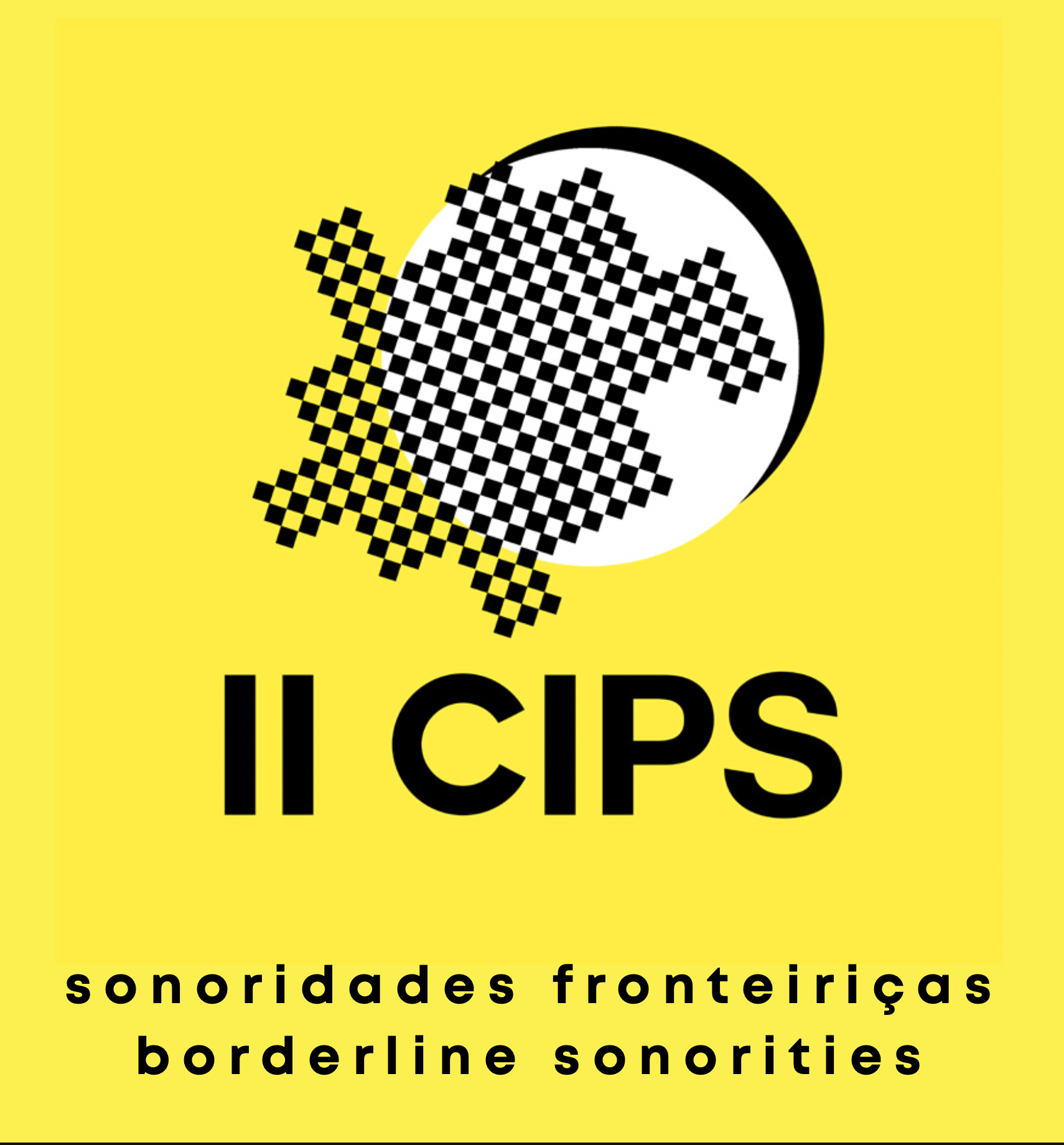 Imagem 01: logomarca da II CIPS [descrição em Calibri, corpo 10]Fonte/Autor: Mario Arruda [inserir link em rodapé, se houver]__________________Referências bibliográficasInserir aqui as referências bibliográficas em fonte Calibri, em corpo 11 (onze), com espaçamento simples entre as linhas. As referências bibliográficas, no fim do trabalho, devem ter os dados completos e seguir as normas da ABNT 6023 para trabalhos científicos. Cada referência deve ocupar um parágrafo e devem estar separados por dois espaços simples.